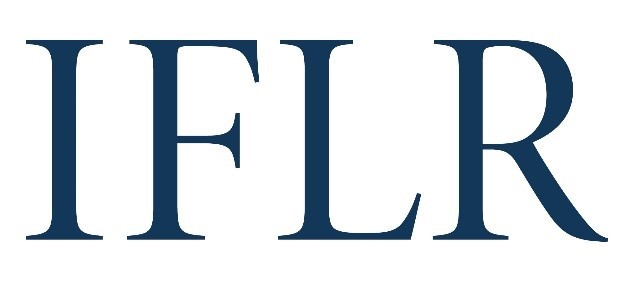 MIDDLE EAST AWARDS – TECH INNOVATION AWARD  Your details: This award recognises a legal tech solution that is pioneering, particularly creative, or utilises a new or untested product to great effectYou should clearly illustrate the way in which the technology meets your team or your clients’ legal needs, or how a legal tech solution has solved obstacles encountered by your organisation or clientsPlease use the box below to include examples your team’s use of legal tech between July 1 2021 and June 30 2022All information will be treated as non-confidential unless clearly marked in red. All referees and contact details will remain confidential.PROJECT Name and position:  Email:  Institution:  Location (jurisdiction): Name of technology:  Date this technology was first created/implemented: What function does this technology fulfil? Provide examples of the use of this technology (please include dates): How has this solution made a positive impact in the legal space? 